PhET Investigation of Acids & Bases			Name:__________________________________________
pH Scale Simulation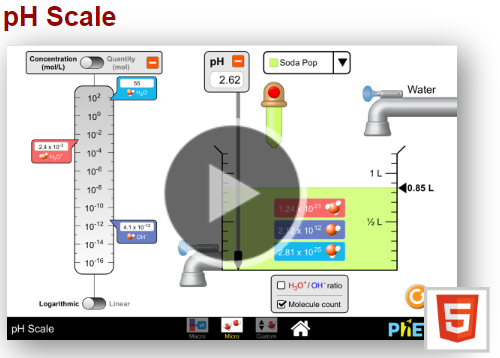 Directions:Open the pH Scale Simulation
https://phet.colorado.edu/en/simulation/ph-scaleThere are 3 Parts to the SimulationMacroMicroMy SolutionStart with the Micro OptionPart I: Pre-Simulation Research QuestionsResearch the following definitions of acids and bases.Arrhenius DefinitionBrØnsted-Lowry DefinitionLewis Definition Part II: MacroCreate a table in Google Sheets with the following columns.pH, [H3O+], [OH-], Product of [H3O+] & [OH-]Each row of the table will be for the 11 available substances.Using the pH Meter, measure and record the pHs of all 11 substances.QuestionsWhat is the pH range for an acid?What is the pH ranger for a base?When is a solution is considered neutral? What pure substance has a pH of 7?What happens to the pH of the solution when more of the substance is added?What happens to the pH of the solution when water is added to the solution?What does pH measure? (Research)What basic equation is used to calculate the pH of a solution? (Research)Part III: MicroSwitch over to the Micro Option of the simulation.Record the concentrations for the H3O+ and OH- ions for each solution in the data table.Use the following format : for 1.0 x10-7  type in 1.0 E-7Calculate the product of the two ions ( [H3O+], x [OH-] ) and record in the table.QuestionsWhat relationship exists between the concentration of the [H3O+], and [OH-]?Does adding water to a solution change the product of the two ions?If the solution is acidic, which ion is found in greater concentration?Part IV: My SolutionCheck the ratio box.Slide the Red or Blue sliders up and down and observe what happens to the pH as well as the number of particles represented in the solution?QuestionsWhat happens to pH when the red slider increases (goes up)?What happens to the red particles (acid) when the red slider increases?What happens to the blue particles (base) when the red slider increases?